Выполнить задания в тетради1. Решите графические задания 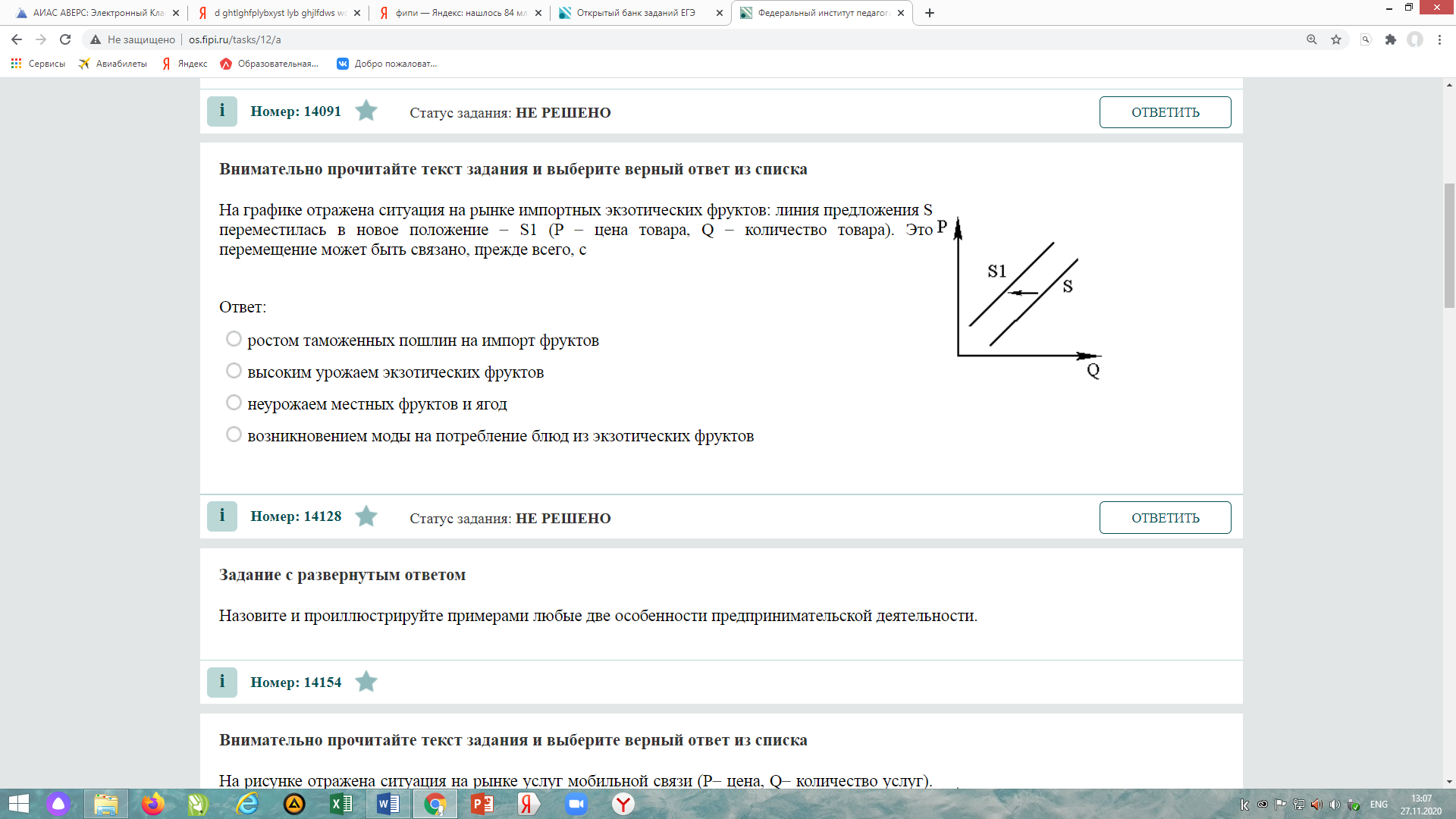 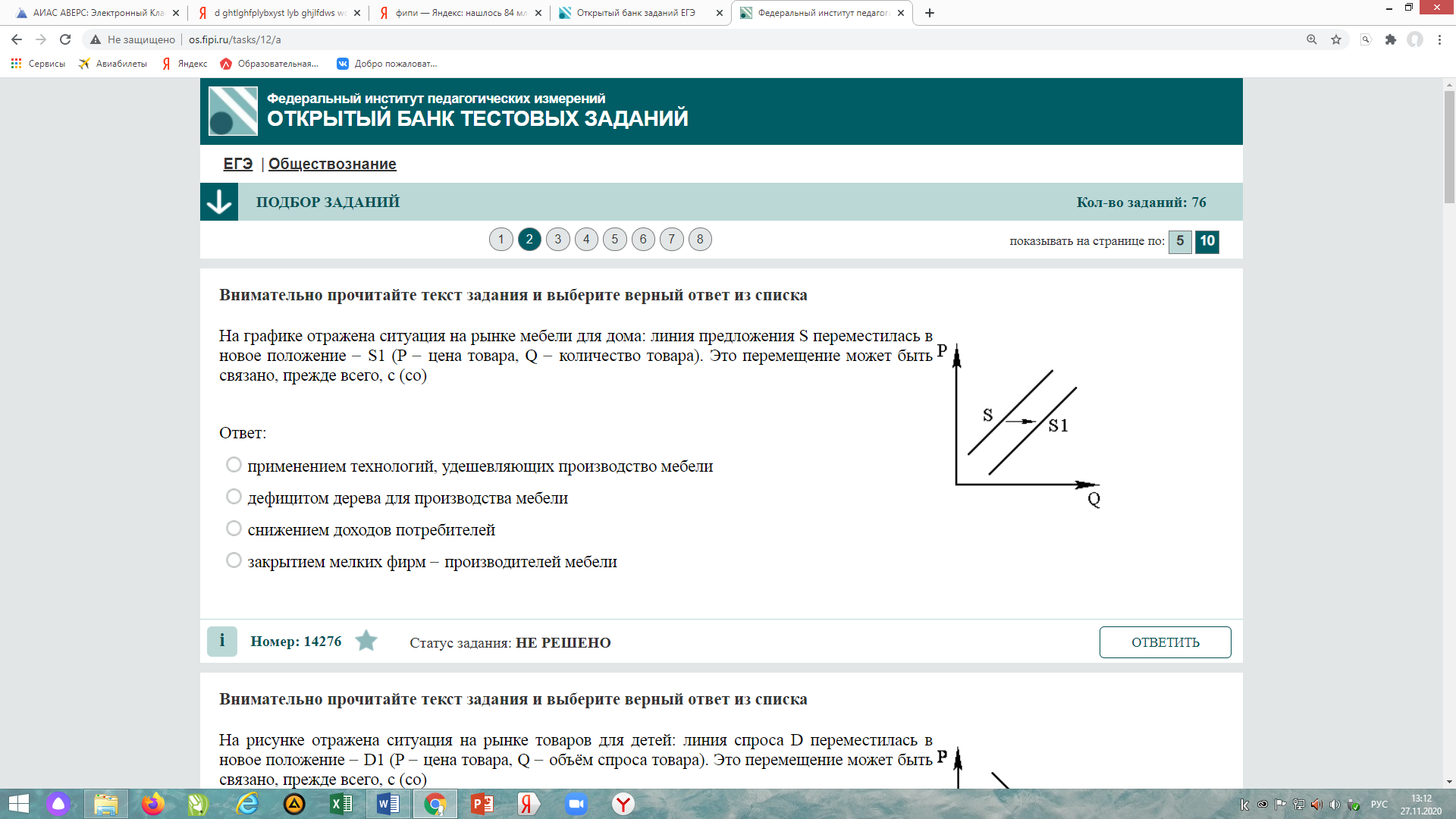 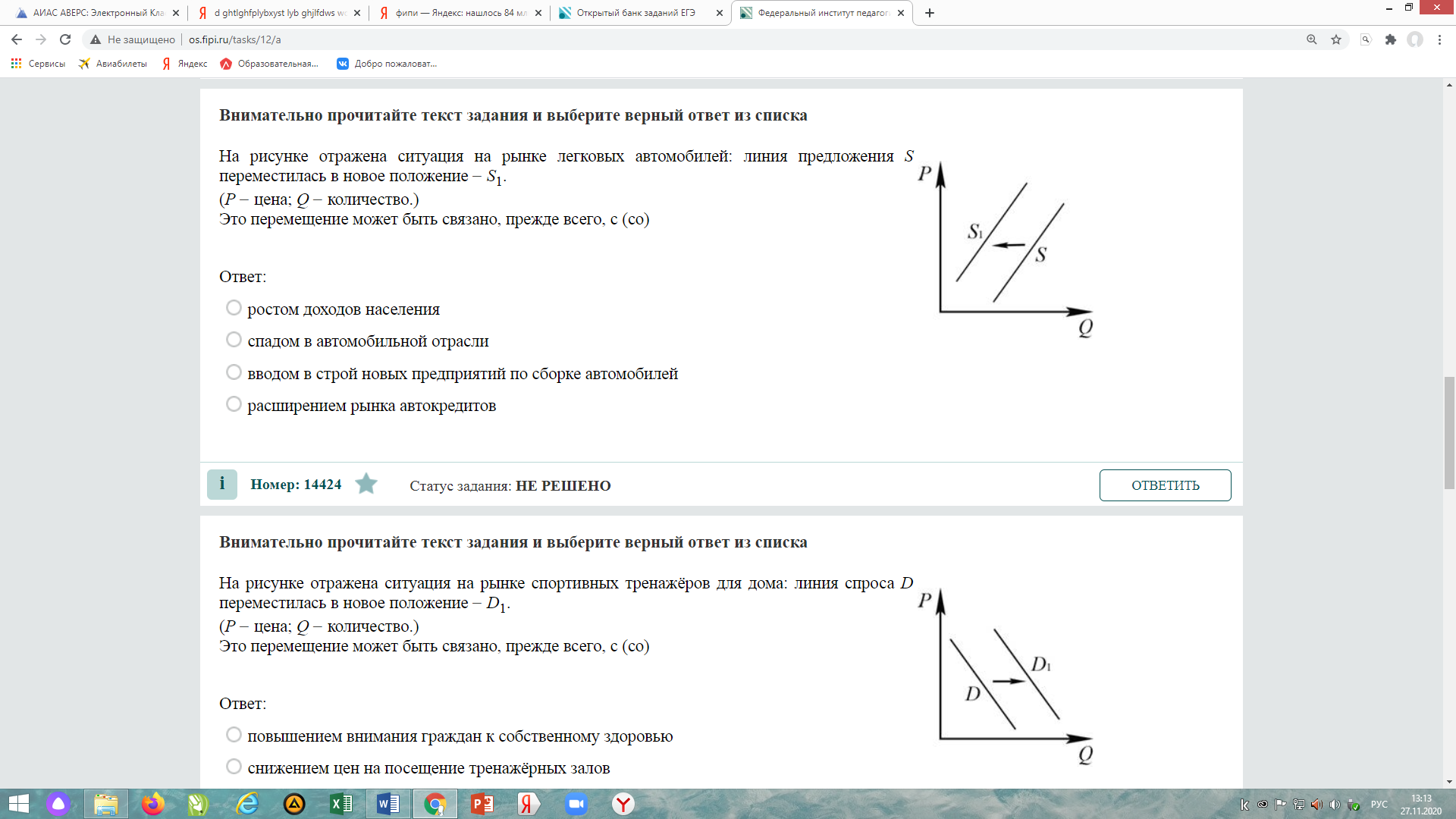 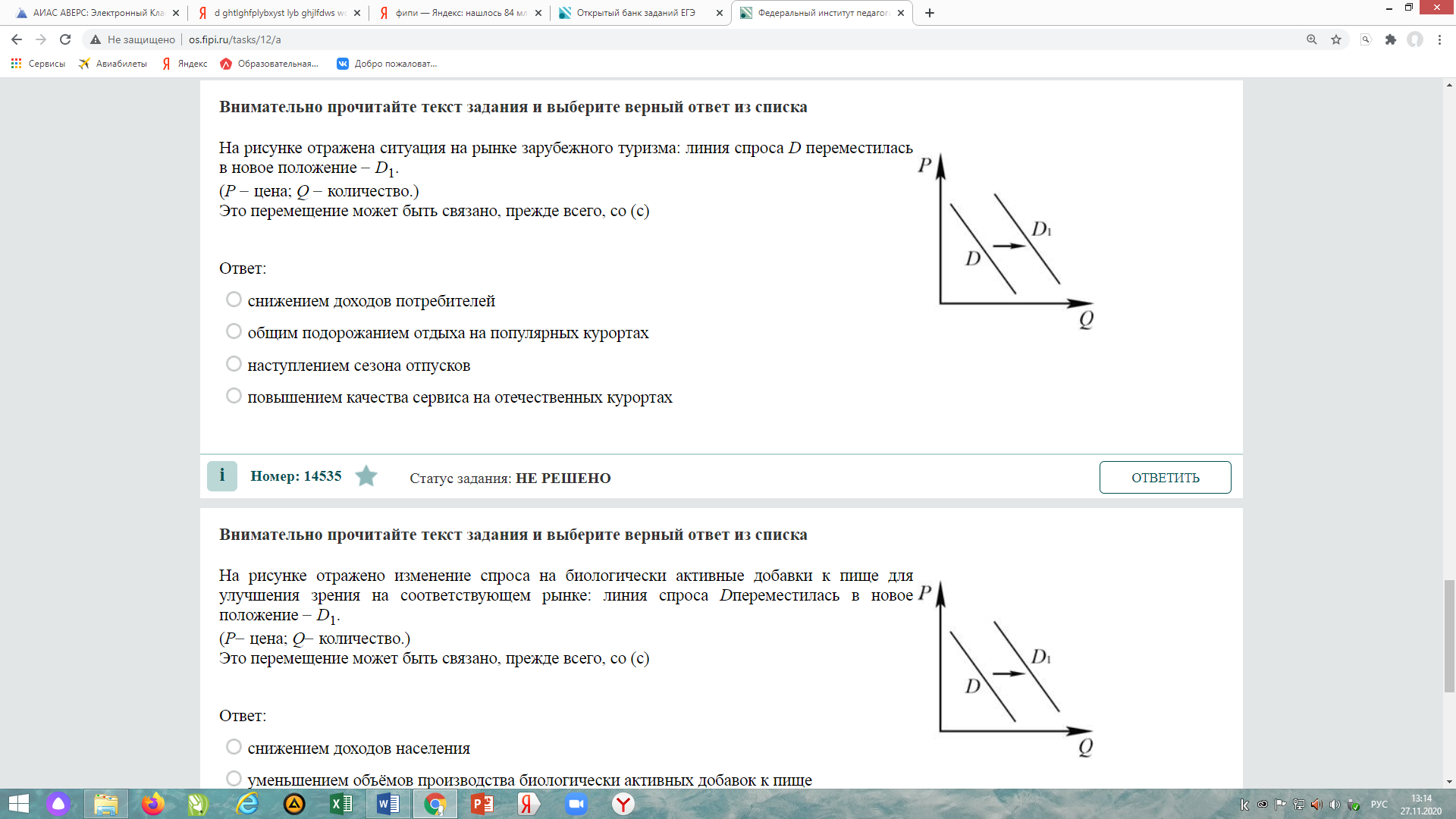 2. Ответьте на вопросы:а) Верны ли следующие суждения о роли государства в экономике?верно только Аверно только Боба суждения верныоба суждения неверныб) Найдите в приведённом ниже списке факторы, влияющие на повышение спроса на потребительские товары. увеличение доходов семейповышение налога на добавленную стоимостьснижение производства товароврост цен на товарыинтенсивная реклама товаровдоступность потребительских кредитовв) Выберите верные суждения о роли государства в экономике.При проведении антикризисной политики государство может изменить государственные расходы и уменьшить ставку налогообложения.В рыночной экономике государство выполняет функцию организации производства общественных благ.Государство проводит экономическую политику, направленную на сокращение большого разрыва в доходах разных слоёв населения за счёт частичного перераспределения их доходов.Государство в рыночной экономике осуществляет централизованное планирование.В экономике любого типа государство устанавливает цены на все товары и услуги.3. Проиллюстрируйте тремя примерами влияние изменения цены факторов производства на предложение товаров и услуг. (Сначала приведите пример, затем назовите фактор производства.) (Каждый пример должен быть сформулирован развёрнуто.)ЗАДАЧИ:4. Спрос на плюшки задан уравнением P=800-0,2Q, а предложение -  Qs=5P-3000. Найдите аналитически и графически равновесную цену, и равновесный объем, максимальную цену для покупателя и минимальную цену для продавца. Опишите ситуацию на рынке, если государство установит «потолок» цены в 1000 «капелек» (денежная единица государства).5. В предпраздничные дни продавцы цветов ожидают увеличения выручки. Спрос на рынке гладиолусов задан уравнением Qd=80-P, а предложение -  Qs=40+P. В ожидании 1 сентября потребители увеличили спрос на гладиолусы на 40%, а продавцы увеличили предложение на 80%. После праздника и спрос, и предложение упали на 50%. Определите, на сколько процентов увеличилась/уменьшилась цена на гладиолусы после 1 сентября? Как изменилась выручка продавцов?А.В рыночной экономике государство защищает интересы собственников.Б.В рыночной экономике государство централизованно устанавливает цены на все товары и услуги.